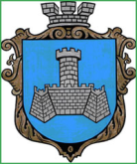 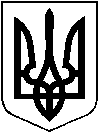 УКРАЇНАВІННИЦЬКОЇ ОБЛАСТІМІСТО ХМІЛЬНИКРОЗПОРЯДЖЕННЯМІСЬКОГО ГОЛОВИвід “23” лютого 2020 р.                                                                            №112-рПро відзначення голови Хмільницької районної державної адміністрації Мазурика М.В. з нагоди 30-річчя від Дня народженняНа виконання п. 3 розділу 6 Міської програми розвитку культури та духовного відродження Хмільницької міської об’єднаної територіальної громади на 2019-2021 роки, затвердженої рішенням 53 сесії міської ради 7 скликання від 19.10.2018 року № 1695, відповідно до рішення 53 сесії міської ради 7 скликання від 19.10.2018 року № 1696 «Про Порядки використання коштів міського бюджету, передбачених на фінансування  Міської програми розвитку культури та духовного відродження Хмільницької міської об’єднаної територіальної громади на 2019-2021 роки», керуючись ст.ст. 42, 59 Закону України «Про місцеве самоврядування в Україні»:Відзначити вітальною адресою міського голови з нагоди 30-річчя від Дня народження голови Хмільницької районної державної адміністрації Мазурика М.В. Затвердити кошторис витрат (додається).Міський голова                                                                            С.Б. РедчикС. МаташС. ЄрошенкоО. ТендерисО. ЦюнькоДодатокдо розпорядження  міського головивід «23» лютого 2020 р. №112-рКОШТОРИС ВИТРАТМіський голова						                С. Б. Редчик№з/пНазва видатків КФКВКЕКВСума/грн.1.Придбання троянд 0201802210200,02.Придбання рамок020180221021,0--ВСЬОГО:----221,0